Památný den sokolstva 2015V letošním roce se 8. října opět uskuteční významná společenská akce, která sokolům i ostatní veřejnosti umožní připomenout si tisíce členů našeho spolku, kteří ve více jak stopadesátileté historii Sokola přinesli v boji za vznik našeho samostatného státu, udržení jeho existence a demokratických základů, oběti nejvyšší. Tato vzpomínková akce připomíná každoročně den neblahého výročí tragických událostí, které bezprostředně ohrozily existenci sokolského hnutí za druhé světové války. Toho dne v roce 1941 byla Česká obec sokolská rozpuštěna, její majetek úředně zabaven a takřka naráz byli zatčeni všichni sokolští činovníci z ústředí, žup i větších jednot.Uvedená vzpomínková akce se letos uskuteční již počtvrté. První připomenutí pohnutých událostí z roku 1941 se uskutečnilo v Tyršově domě v roce 150. výročí založení Sokola a obdobně pak na řadě míst v dalších dvou letech.Vzdělavatelský odbor ČOS ve spolupráci s vedením ČOS připravil při této příležitosti i v letošním roce vzpomínku u pamětních desek a památníku odbojů, která se bude konat za přítomnosti významných hostů ve čtvrtek 8. října 2015 od 16.30 hodin v Tyršově domě v Praze.http://sokol.eu/plak%C3%A1r%208.%20%C5%99%C3%ADjen.jpg?page=pamatny-den-sokolstva_2015Tisková zpráva ČOSPremiér Sobotka spolu se sokoly připomene památku a odkaz padlých za svobodu Praha, 6. 10. 2015 - Předseda vlády České republiky Bohuslav Sobotka se ve čtvrtek 8. října, v Památný den sokolstva, zúčastní vzpomínkové akce, kterou pořádá Česká obec sokolská v Tyršově domě v Praze. Společně se sokoly tak předseda vlády vzpomene památku a odkaz sokolů, kteří ve více než 150leté historii sokolského hnutí přinesli v boji za demokracii, národní samostatnost a svobodu oběť nejvyšší - své životy. Jejich památku si Česká obec sokolská spolu s veřejností připomíná každoročně 8. října. Obdobně jako v předchozích letech, i letos v tento den, od 16.30 hodin, pořádá Česká obec sokolská v Tyršově domě v Praze pietní akt u pamětní desky obětí z řad členů Ústředí ČOS z let 1939-1945. Vzpomínkové akce pořádají sokolové nejen v sídle České obce sokolské v Praze, ale rovněž na řadě dalších míst po celé republice, v jednotlivých sokolských župách a tělocvičných jednotách.Datum 8. října bylo zvoleno za Památný den sokolstva jako připomínka tragických událostí v roce 1941 - tehdy byla výnosem zastupujícího říšského protektora Reinharda Heydricha Česká obec sokolská rozpuštěna a její majetek úředně zabaven. Při tzv. "sokolské akci", v noci ze 7. na 8. října 1941, gestapo zatklo, takřka naráz, všechny sokolské činovníky z ústředí, žup i větších jednot, kteří "ještě byli na svobodě". Byli mučeni, věznění, deportováni do koncentračních táborů. Téměř 93 % vedoucích sokolských pracovníků se již na svá místa po skončení války nevrátilo. Památný den sokolstva není věnován pouze obětem boje za znovunabytí svobody a samostatnosti československého státu v době nacistické okupace a 2. světové války, ale všem sokolům, kteří své životy položili za svobodu a demokracii. První kapitolu boje za národní samostatnost sokolové napsali již o dvě desítky let dříve - v letech 1. světové války. Tehdy započala cesta, kterou lemují takové významné okamžiky, jako založení roty "Nazdar" ve Francii 23. srpna 1914 (její jádro tvořili členové pařížského Sokola), vznik "České družiny" v Rusku 12. srpna téhož roku (její významnou část představovali sokolští cvičitelé, jako například pozdější velitel 1. divize Josef Švec), či v následujících letech bitvy u Zborova a Bachmače v Rusku, u Arrasu a Belloy-en-Santerre ve Francii nebo u Doss Alto v Itálii.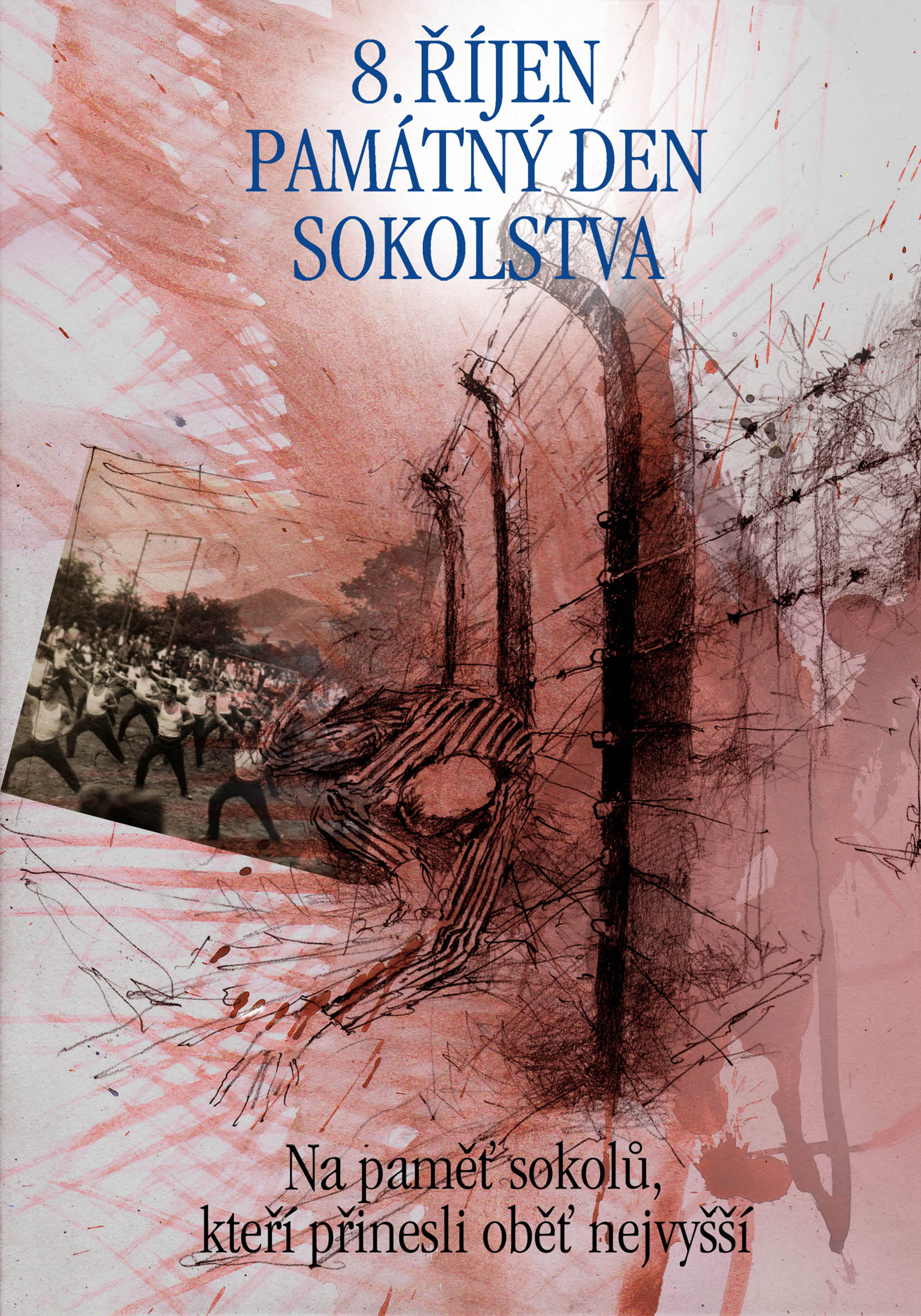 